s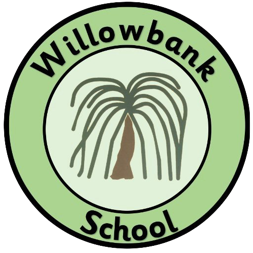           Home Learning Challenges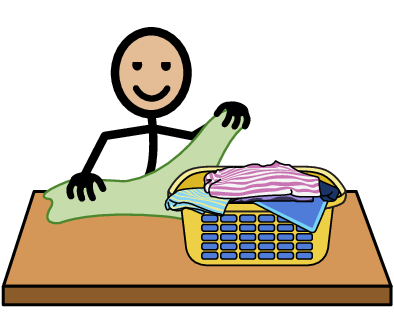 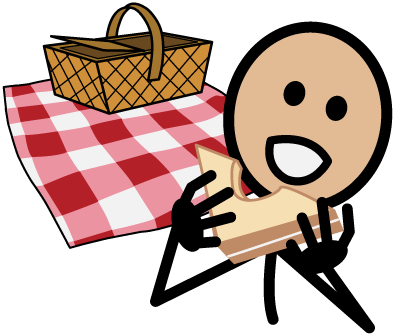 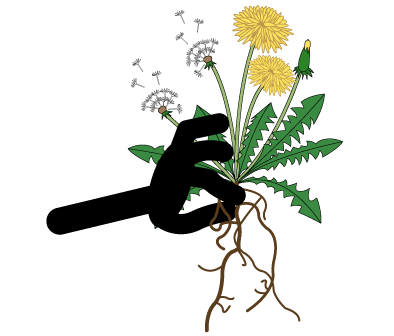 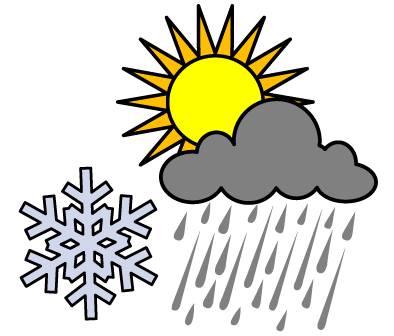 